 North Mobile County PreK-8 SchoolTitanville ChroniclesHome of the Mighty TitansPrincipal: Randall Reed                			Assistant Principal: Jami Tucker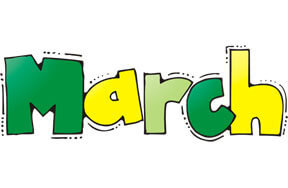 ACAP Summative TestingACAP Summative Testing starts Tuesday, March 19th. During this time, we are asking that students come to school daily, be on time and be mentally prepared to test.  Testing will take place in grades 2-8. Students will test on the computer and are aware of the testing format. We want students to do their best, so please encourage them to give it their all when it’s their turn to test.End of Third QuarterOur Third Quarter will end Friday, March 15th. Please help your student(s) make sure all their work is complete before this date. Fourth Quarter begins Tuesday, March 19th.Virtual Learning DaySchool will be closed Tuesday, March 5th. Students will be provided assignments to complete.Teacher Work DaySchool will be closed Monday, March 18th for a teacher work day.Literacy NightCome Join us for Literacy Night Thursday, March 14th from 5:00-6:30 pm. We will have fun activities for literacy and pizza will be served. More information will be sent out at a later date.Dr. Seuss WeekDr. Seuss week will be March 4th thru March 8th. More information will be sent home about the activities to celebrate that week.YearbooksYearbooks are on sale now at a cost of $35/each. Last day to order your yearbook is March 29th.Athletics/SportsOur track team starts their season March 7th at MGM High School. Tickets can be purchased via GoFan.co. Archery will have their first tournament on Monday, March 4th at Bryant High School.Thank You!!!The teachers and staff want to thank our PTO for the Valentine Treats February 9th. Thank you to our PTO for providing refreshments for the Mardi Gras Coronation.Thank you to PTO for providing decorations and helping decorate for the Black History Month Program.PTOJoin the PTO Remind for information on volunteer opportunities on upcoming events.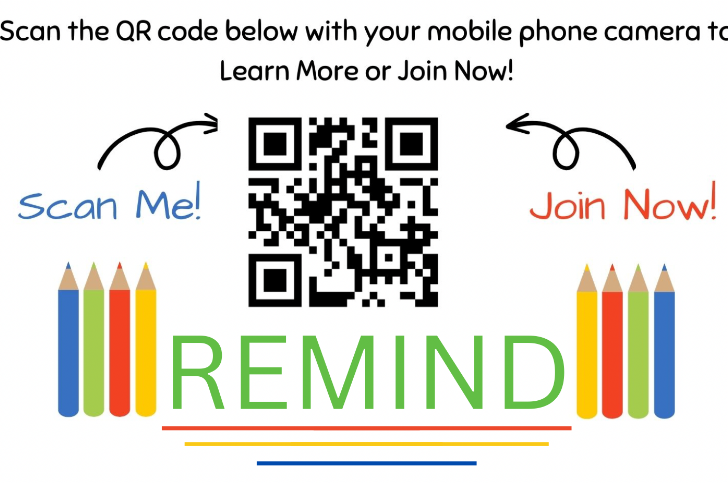 Dismissal TimeStudents are dismissed at 2:30pm. If your child/children are not picked up by the time car line ends, they will be sent to After School Care. There is a fee of $5/per child/per hour if your child is sent to After School Care. Fee is due at time of pick up.Early DismissalsAll early dismissals must be before 2:00pm.After School CareAfter school care is available to all students. Registration fee is $15/child. The weekly fee is $50-1 child, $75-2 children, $90-3 children. Drop-in fee is $5/per child/per hour. 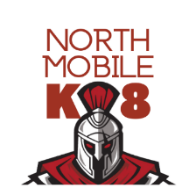 #titansharpFor further updates and messages, look for us on FacebookNorth Mobile County K-8 School Or visit our website-- northmobiletitans.com